Application Form for the issuance of the Energy Clearer Certificate (ECC) by EnEx Clearing House (EnExClear)Date:    To: EnEx Training Service	  110, Athinon Ave. 104 42 Athens, Greece  Tel: (+30) 210 33 66 952    E-mail:    I hereby request to be approved as a Certified Clearer and for this purpose, I declare the following: I declare that I have been informed about the processing of my personal data, in accordance with the information of Appendix I.For the Αpplicant (Name of Applicant, Position, Signature)	APPENDIX IINFORMATION ON THE PROCESSING OF PERSONAL DATA FOR CANDIDATE CERTIFIED CLEARERS OF ENEXCLEARA. PROVISION OF INFORMATION TO DATA SUBJECTSEnExClear, in its capacity as data controller, in accordance with the Regulation (EU) 2016/679 (GDPR), L. 4624/2019 and the other provisions of the Greek and European legislation on the protection of personal data, hereby provides information concerning the personal data processing of the natural persons in their capacity as candidate certified clearers of EnExClear, in the way described below.Ι. What kind of data do we collect? a) Name b) Contact details such as e-mail address and telephone numberc) Data included on National ID cards or passports  d) Relevant working experience and training dataΙΙ. Where do we collect your data from?The aforementioned data are collected directly from the candidate. ΙΙΙ. Why do we collect your data and how do we process them? Personal data collected in the way described above, in accordance with the applicable legal and regulatory framework, are processed for the evaluation of candidate certified clearers’ competence to fulfill their duties, their approval as certified energy clearers and the issuance of Energy Clearer Certificate on their name by EnEx Clearing House.The legal basis of the processing for this purpose is that the processing is necessary in the exercise of official authority and competences vested in EnExClear.  IV. Who are the data recipients? EnExClear’s employees who are responsible for EnExClear members’ support, who have been duly informed about the secure processing of your personal data.In addition, recipients of your data are natural and legal persons to whom EnExClear entrusts the performance of specific tasks on its behalf, such as, among others, system maintenance and technical support providers, software service providers and information security service providers (e.g., ATHEXGROUP’s companies that provide the necessary IT platforms and technical support services). These persons, acting as processors of personal data, have been informed and committed in advance to respect the confidentiality of your data, are aware of and follow our instructions regarding the processing of personal data and take all appropriate measures to protect them. Furthermore, the recipients of your personal data may be, on a case-by-case basis supervisory, auditing, independent, judicial, public and/or other authorities and bodies within the scope of their statutory responsibilities, duties and powers, when the transfer to them is required by law or provided for by law. V. Are the data transferred outside the European Economic Area (E.E.A.) or to international organizations? EnExClear does not transfer any personal data to any third country or international organization regarding this matter.VI. For how long are the data retained? The personal data will be stored by EnExClear for the period of time necessary by law or for the fulfillment of the legal basis and their processing purpose, as well as for the necessary period of time required by the legal and/or regulatory framework in force or for the time required for EnExClear to exercise its claims and defend its rights and legal interests.VII. What rights dothe candidates have for the protection of their data?According to GDPR, the data subject has the following rights: a) To know which personal data, concerning them, are being stored and processed by EnExClear, as well as their source (right of access). b) To request for the rectification and/or supplementation of these data, so as to be complete and accurate, by submitting any necessary document which shows the need for supplementation or rectification (right to rectification). c) To request for the restriction of processing concerning their personal data (right to restriction of processing). d) To deny and/ or object to any further processing of their personal data retained by EnExClear (right to object). e) To request for erasure of their personal data from EnExClear’s records (right to be forgotten). f) To request for the transfer of the data they have provided to EnExClear to another controller (right to data portability).EnExClear, has, in any case, the right to refuse the request, if the processing is necessary for the establishment, exercise or defense of EnExClear’s rights or the fulfilment of its legal obligations. VIIΙ. How can the candidates exercise their rights? In order to exercise their rights, the candidates may address EnExClear:   In writing to: EnExClear 110 Athinon Avenue, 104 42 Athensc/o: Data Protection OfficerThrough email to EnExClear’s Data Protection Officer to: dataprotectionofficer@athexgroup.grEnExClear shall use its best endeavors to address to candidates’ requests within thirty (30) days of its receipt. The abovementioned period may be prolonged for sixty (60) more days, if deemed necessary, taking into account the complexity of the issue and the number of the requests. EnExClear shall inform the candidates within thirty (30) days after receipt of their request in any case of prolongation of the abovementioned period.If EnExClear does not take action in relation to candidates’ request, it shall inform the candidate without delay and within thirty (30) days of the receipt of their request at the latest, for the reasons it did not take action and for the possibility of the candidate to submit a complaint and open a judicial procedure.ΙΧ. How are the candidates’ rights protected? EnExClear applies an information security management system to ensure the confidentiality and security of the candidates’ data processing procedure and to protect them against accidental or unlawful destruction, loss, alteration, unauthorized disclosure or access and any other form of unlawful processing.Χ. Complaints submission The candidates have the right to file a complaint with the Personal Data Protection Authority (www.dpa.gr), which is the competent supervisory authority for the protection of the fundamental rights and freedoms of natural persons with regard to their processing, when they assume that their rights are infringed in any way.B. CONTACT DETAILS Ι. Data Controller EnExClear S.A.Address: 110 Athinon Avenue, 104 42 AthensContact phone number: +30 210 33 66 800 ΙΙ. Data Protection Officer Address: 110 Athinon Avenue, 104 42 AthensEmail: dataprotectionofficer@athexgroup.gr Applicant’s information Applicant’s Name (Clearer):Applicant’s contact details (tel./email):   /    Clearing Member’s Name:For Applicants who intend to participate in EnExClear’s examinations(EnExClear Decision 2. Par. 2.3)(a)I would like to participate in EnExClear’s Exam for ECC on date: (b)I hereby confirm that I have deposited of the certification relevant fee (including also access to the training material and exams):(c)I hereby submit copy of personal identity or passport(d) I hereby declare that I have not been convicted or fined (as stipulated in the provisions of par. 2 of article 2.3 of EnExClear Decision 2.(e) I hereby declare that I accept the examination conditions as mentioned in the Online Exams GuideFor Applicants who meet the conditions for exemption from EnExClear’s examinations(EnExClear Decision 2. Par. 3.4)For Applicants who meet the conditions for exemption from EnExClear’s examinations(EnExClear Decision 2. Par. 3.4)For Applicants who meet the conditions for exemption from EnExClear’s examinations(EnExClear Decision 2. Par. 3.4)(a)I hereby submit either of the following:Certificate equivalent to the certificate issued by EnExClearin accordance with case (a) of par. 3.4 (1), Article 3 of EnExClear Decision 2, orProof of two (2) years working experience acquired in the last five (5) years, with main duties relative to the subject of the certificate issued by EnExClearin accordance with case (b) of par. 3.4 (1), Article 3 of EnExClear Resolution 2(b)I will be educated using the training material available in EnExClear’s electronic platform, or I have attended EnExClear’s training seminar for clearing on:  (please fill-in the date of participation)(c)I hereby confirm that I have deposited the relevant certification fee2 (including also access to the training material)(d)I hereby submit joint statement with the Clearing Member – Please fill in the Table 1 belowas foreseen in in par. 3.4 (3), Article 3 of EnExClear Decision 2 (e)I hereby submit a copy of personal identity or passport(f)I hereby declare3 that I have not been convicted or fined as stipulated in the provisions of par. 2 of article 2.3 of EnExClear Decision 2.Table 1, Joint Statement of Candidate Certified Clearer and Clearing Member(to be filled only in case the Candidate Certified Clearer requests exemption)The Candidate for the Clearing  Certification and the Company under the name  , Clearing Member of EnExClear, hereby declare that the candidate is fully aware  of the Rulebooks and relevant Decisions of EnExClear and their associated systems, and that she/he fully understands their content, and has  full knowledge of the obligations and consequences arising from the exercise of her/his duties as a Certified Energy Clearer. For the Clearing Member  (Name of Legal Representative(s), Position, Signature)(Company Stamp)For the Applicant  (Name of Applicant, Position, Signature)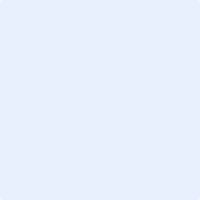 